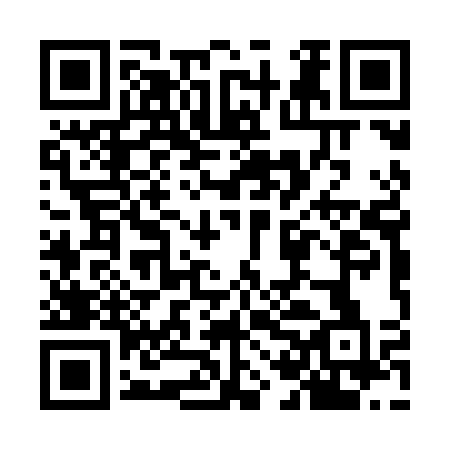 Ramadan times for Lososina Dolna, PolandMon 11 Mar 2024 - Wed 10 Apr 2024High Latitude Method: Angle Based RulePrayer Calculation Method: Muslim World LeagueAsar Calculation Method: HanafiPrayer times provided by https://www.salahtimes.comDateDayFajrSuhurSunriseDhuhrAsrIftarMaghribIsha11Mon4:124:125:5911:473:435:375:377:1812Tue4:094:095:5711:473:445:385:387:1913Wed4:074:075:5511:473:465:405:407:2114Thu4:054:055:5311:473:475:415:417:2315Fri4:024:025:5011:463:485:435:437:2516Sat4:004:005:4811:463:505:455:457:2617Sun3:583:585:4611:463:515:465:467:2818Mon3:553:555:4411:453:525:485:487:3019Tue3:533:535:4211:453:535:495:497:3220Wed3:513:515:4011:453:555:515:517:3421Thu3:483:485:3711:453:565:535:537:3522Fri3:463:465:3511:443:575:545:547:3723Sat3:433:435:3311:443:585:565:567:3924Sun3:413:415:3111:444:005:575:577:4125Mon3:383:385:2911:434:015:595:597:4326Tue3:363:365:2711:434:026:006:007:4527Wed3:333:335:2411:434:036:026:027:4728Thu3:313:315:2211:424:046:036:037:4829Fri3:283:285:2011:424:066:056:057:5030Sat3:263:265:1811:424:076:076:077:5231Sun4:234:236:1612:425:087:087:088:541Mon4:204:206:1412:415:097:107:108:562Tue4:184:186:1212:415:107:117:118:583Wed4:154:156:0912:415:117:137:139:004Thu4:124:126:0712:405:127:147:149:025Fri4:104:106:0512:405:137:167:169:046Sat4:074:076:0312:405:157:177:179:067Sun4:044:046:0112:395:167:197:199:088Mon4:024:025:5912:395:177:217:219:109Tue3:593:595:5712:395:187:227:229:1310Wed3:563:565:5512:395:197:247:249:15